
BackgroundCitizens Advice values diversity, promotes equality, and challenges discrimination. We welcome and encourage volunteer applications from people of all backgrounds, age, disability, gender, gender identity, marriage and civil partnership, pregnancy and maternity, race, religion or belief, sexual orientation.

Monitoring recruitment and selection procedures is one way that helps us to ensure that there is no discrimination in our recruitment process. To do this we need to know about the diversity profile of people who apply for volunteer roles at Citizens Advice Richmond. Data protection overviewIf you are happy to provide it, we will use this information for the sole purpose of allowing us to monitor equality of opportunity and treatment as necessary to maintain or promote equality within Citizens Advice.The information you give us will be kept securely, won't be shared outside the service and is confidential.It will not be seen by anyone responsible for making recruitment decisions or have any impact on you directly. If you are successful in your application and we require this information for other purposes, you will be asked to provide it separately - i.e. this form will not be used for other purposes.  If you would prefer not to answer any of the questions we ask, please leave them blank. If you would like us stop using the information you provide, please contact us.

Note on accessibility: If you are using keyboard only and need to put a cross in the relevant box, you should be able to arrow across, and type in the box. If this is not possible put a cross next to the relevant box. If you need this form in another format please contact your local Citizens Advice.
Diversity Monitoring Form
Age
Which age bracket do you fit into? Put a cross in the relevant box.Gender
What best describes your gender? Put a cross in the relevant box or write in a preferred term.
    Sexual orientation
What is your sexual orientation? Put a cross in the relevant box or write in a preferred term.
Ethnic origin
How would you describe yourself? Choose one section (A to E) and put a cross in the relevant box within it.Disability Do you consider yourself to be a disabled person or do you have a long-term physical or mental health condition? Put a cross in the relevant box.
NB. The information on this form is for monitoring purposes only.  We follow the social model of disability which believes that it is the barriers created by society which disable people. If you require any additional support or equipment in relation to the recruitment process or that would enable you to carry out the volunteer role, please tell us on the application form or during the interview.
Gender Identity
Is your gender identity the same as the gender you were assigned at birth? Put a cross in the relevant box.Religion or belief
Which group below do you most identify with? Put a cross in the relevant box.
How did you hear about this volunteering opportunity? Volunteer diversity monitoring form 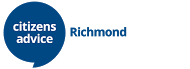 Applicant ref. number (local Citizens Advice use only):	Which volunteer role are you applying for?Under 2525 - 3435 - 4445 - 54	55 - 6465 and overFemaleMaleI prefer to use another termPlease write in:Heterosexual/StraightGay ManGay Woman/LesbianBisexualI prefer to use another termPlease write in:A.  WhiteEnglish/Welsh/Scottish/Northern Irish/BritishA.  WhiteIrishA.  WhiteGypsy or Irish TravellerA.  WhiteAny other White backgroundPlease write in:B.  Mixed/multiple ethnic groupsWhite & Black CaribbeanB.  Mixed/multiple ethnic groupsWhite & Black AfricanB.  Mixed/multiple ethnic groupsWhite & AsianB.  Mixed/multiple ethnic groupsAny other Mixed/multiple ethnic backgroundPlease write in:C.  Asian/Asian BritishIndianC.  Asian/Asian BritishPakistaniC.  Asian/Asian BritishBangladeshiC.  Asian/Asian BritishChineseC.  Asian/Asian BritishAny other Asian BackgroundPlease write in:D. Black/African/ Caribbean / Black BritishAfricanD. Black/African/ Caribbean / Black BritishCaribbeanD. Black/African/ Caribbean / Black BritishOther Black/African/Caribbean backgroundPlease write in:E. Other ethnic groupArabE. Other ethnic groupAny other ethnic groupPlease write inYesNoYesNoNo religionChristian (including all denominations)BuddhistHinduJewishMuslim SikhAny other religion or beliefPlease write in: